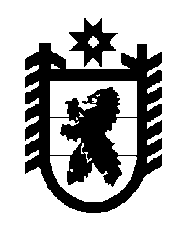 Российская Федерация Республика Карелия    УКАЗГЛАВЫ РЕСПУБЛИКИ КАРЕЛИЯО внесении изменений в Указ Главы Республики Карелия от 23 апреля 2015 года № 36Внести в абзац двадцать восьмой Указа Главы Республики Карелия от 23 апреля 2015 года № 36 «О награждении государственными наградами Республики Карелия» (Официальный интернет-портал правовой инфор-мации (www.pravo.gov.ru), 24 апреля 2015 года № 1000201504240001) следующие изменения:1) фамилию «ГОЛЬБРЕХТ» заменить фамилией «ГЕЛЬБРЕХТ»;2) слово «Сегежского» заменить словом «Сортавальского».          Глава Республики  Карелия                                                               А.П. Худилайненг. Петрозаводск2 июня 2015 года№ 46